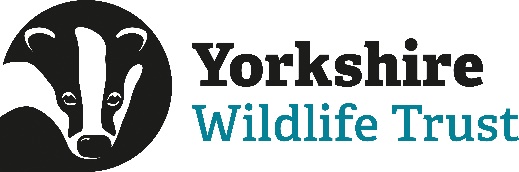 Safeguarding PolicyPurpose and ScopeAt Yorkshire Wildlife Trust we embrace our duty of care to safeguard and promote the welfare of the children, young people and adults at risk who come into contact with us, including our own staff and volunteers, and we are committed to ensuring our safeguarding practices reflects our statutory responsibilities, government guidance and the latest best practice within the Royal Society of Wildlife Trusts.This policy recognises that the welfare and interests of children, young people and adults at risk are paramount in all circumstances. It aims to ensure that regardless of age, gender, sex, religion or beliefs, ethnicity, disability, sexual orientation or socioeconomic background, all children, young people and adults at risk:can have a positive and enjoyable experience during independent visits or participation in our physical and digital learning and engagement activities and eventsare protected from harm whilst visiting independently or participating in the physical and digital learning and engagement opportunities provided by Yorkshire Wildlife Trust and its partnersThis includes the indirect participation of the children of adults who use our services.This policy also aims to:outline the overarching principles that guide our approach to safeguarding and child protection to ensure that everyone understands their roles and responsibilities in respect of safeguardingpromote recognition that safeguarding is the responsibility of everyone, not just those who work directly with at-risk groupsassist in the development of a person-centred safeguarding culture that: respects the rights of children, young people and adults at risk as equals welcomes diversity and difference responds fairly, lawfully and swiftly to any allegations or reported suspicions of abuse using the appropriate channelsThis policy applies to anyone working on behalf of Yorkshire Wildlife Trust and its subsidiaries, whether permanently or temporarily, including senior leaders and the board of trustees, paid staff, volunteers, trainees, agency staff and contractors.
Please note that, where we deliver events and activities in partnership, we may sometimes opt to defer to the safeguarding policies and procedures of our partners. This decision will be a key aspect of any partnership agreement at the outset.DefinitionsSafeguarding and promoting the welfare of children, young people and adults at risk is defined as:protecting them from physical, emotional or sexual abuse;preventing impairment of their health or development; ensuring that children are growing up in circumstances consistent with the provision of safe and effective care; and taking appropriate action to enable the best outcomesBy ‘child’ we mean all people aged 16 or under, by ‘young people’ we mean all those over the age of 16 who have not yet reached their 18th birthday, and by ‘adult at risk’ we mean anyone aged 18 or over who has care and support needs and is experiencing, or is at risk of, abuse or neglect and is unable to protect themselves because of their care and support needs.
Legal FrameworkThis policy is based on the legislation, policy and guidance that seeks to protect children, young people and adults at risk in England. This includes, but is not limited to:The Children Act 1989 (as amended)The Children and Families Act 2014The Children and Social Work Act 2017 The Education Act 2002Working Together to Safeguard Children 2018Keeping Children Safe in Education 2019The Care Act 2014The Sexual Offences Act 2003The Mental Capacity Act 2005The Safeguarding Vulnerable Groups Act 2006The Serious Crime Act 2015The Counter-Terrorism and Security Act 2015 and the Prevent strategyThe Data Protection Act 2018 (incorporating the principles of the GDPR)The Equality Act 2010Supporting DocumentsThis policy relates to the following Yorkshire Wildlife Trust guidelines, policies and procedures, each of which are available to view on request:	Child Safeguarding ProceduresAdult Safeguarding ProceduresEquality, Inclusivity and Diversity PolicyHealth and Safety Policy (inclusive of our Covid-19 measures)Data Protection Policy Privacy PolicyConsented Images PolicyCompliments, Comments and Complaints PolicyVolunteers’ HandbookStaff Handbook (inclusive of a draft Code of Conduct, our Public Interest Disclosure (Whistleblowing) Policy, guidance on social media and computer usage and our Training, Support and Supervision measures)Safer Recruitment PolicyInformal Educational Events Framework
We recognise that:The welfare of children, young people and adults at risk is paramount in all the work we do and in all the decisions we take.All children, young people and adults at risk have an equal right to protection from all types of harm or abuse regardless of their age, gender, sex, religion or beliefs, ethnicity, disability, sexual orientation, or socioeconomic background.Some children, young people and adults at risk are additionally vulnerable because of the impact of their previous experiences, their level of dependency, their communication needs, or other issues.Working in close partnership with parents, guardians, carers, and other agencies is essential in promoting the welfare of children, young people and adults at risk.We will seek to keep children and young people and adults at risk safe by:Valuing, listening to and respecting them.Having appropriate and clear policies and procedures that are fit for purpose and followed in practice.Being diligent in keeping up to date with the rapid movement in regulatory requirements and expectations.Regularly reviewing and updating each of our policies and procedures to ensure ongoing compliance and best practice.Proactively sharing our safeguarding policy and advertising the existence of our related procedures to ensure that members of the public know where to go for help or advice if they have a concern, and that they feel confident and comfortable in doing so.Having an appropriate and clear governance structure in place, which includes both a Designated Safeguarding Lead and a Lead Trustee for Safeguarding. Preventing the employment or deployment of unsuitable staff and volunteers through robust selection and recruitment processes, including an appropriate level of government Disclosure & Barring checks, and being duly diligent about our partners.Ensuring that all staff and volunteers understand their roles and responsibilities in respect of safeguarding and that they are effectively supported and supervised in following our policies, procedures, and behaviour codes confidently and competently.Providing all relevant staff and volunteers with appropriate training opportunities to recognise, identify and respond to signs of abuse, neglect and other safeguarding concerns.Responding swiftly and appropriately to all complaints and concerns about poor practice or suspected or actual abuse.Keeping confidential, detailed, and accurate records of all safeguarding concerns in a professional and secure manner, in line with all relevant data protection legislation and best-practice guidance.Using our safeguarding and child protection procedures to share concerns and any relevant information or evidence in strict confidence with the agencies and regulatory bodies who need to know, and involving the children, young people, adults at risk and their guardians or carers as appropriate. Our Contact Details Our Safeguarding Leads are the primary point of contact for staff, volunteers or members of the public who have safeguarding or child protection concerns:Designated Safeguarding Lead:Jane HamiltonHead of Human ResourcesM: 07741 198991E: jane.hamilton@ywt.org.ukDeputy Designated Safeguarding Lead:Amanda SpivackDirector of Fundraising & Engagementamanda.spivack@ywt.org.ukM: 07827 894785E: amanda.spivack@ywt.org.ukOur Safeguarding Leads can also be contacted by telephone on 01904 659570 during normal business hours or by post addressed to: Yorkshire Wildlife Trust, 1 St. George’s Place, York, YO24 1GN. Please mark your envelope as confidential, for the attention of the Designated Safeguarding Lead.How to Raise a Concern or Report an IncidentIf you are worried about a child, young person or adult at risk, even if you’re unsure, there are three different ways to raise your concerns and obtain advice and support:If you believe a child, young person or adult at risk is in immediate danger, or a crime is in progress, please call the police on 999 straight away. Alternatively;You can contact your Local Safeguarding Arrangement for Children or Adults, which will be made up of representatives from your local authority, health service and police force. We’ve provided contact details for each of Yorkshire’s local teams below. Or;You can speak to any member of YWT staff, including directly to our Designated Safeguarding Lead. You can choose to make your report to us anonymously if you wish.In the case of an allegation regarding a member of our staff or volunteering team, the Designated Safeguarding Lead should be informed as soon as possible, ideally over the phone. If your concern relates to the Designated Safeguarding Lead, then the Chief Executive Officer should be informed.
What will happen next?We are here to listen, offer advice and support, and we can take the next steps if someone is in danger or has potentially been harmed.If you choose to speak to a member of our staff team about your safeguarding concerns, they will make a confidential and comprehensive incident report, noting down everything you tell them. This will then be passed securely to the Designated Safeguarding Lead, who will review the report and act on it appropriately. This may mean referring the information provided in strict confidence to the police and/or the relevant Local Authority Designated Officer (LADO) for further investigation, making a report to the Charity Commission and/or conducting an (urgent) internal review in which we may invoke our disciplinary and grievance procedures.We will always act on any safeguarding incident reports we receive urgently. Where necessary, we will make a referral to a LADO within one working day of the date of your disclosure and we will conclude any urgent internal reviews within three working days. Any information we receive will always be treated with the strictest confidence and only shared as and when absolutely necessary. Your report will be kept and securely filed in strict accordance with our Data Protection and Privacy Policies to assist any subsequent investigations by the police or social care services, and to enable us to monitor and evaluate our performance, establish any patterns or long-term issues, and identify any staff training or development needs.  Due to the sensitive nature of the reports we receive, we will most likely be unable to share the outcomes of any referral and/or internal investigation made following your disclosure, and we will always be unable to provide updates in the events of reports being made anonymously. However, you may be contacted independently by the police, a LADO or another Local Safeguarding Arrangement for Children or Adults representative if they deem this to be necessary and appropriate, and we will endeavour to provide you with reassurance that your concerns are being appropriately acted upon in line with our Compliments, Comments and Complaints Policy commitments.Letting us know you're worried could be the first step to helping protect a child, young person or adult at risk from a lifetime of abuse and neglect. It's normal to feel anxious, nervous or unsure about getting in touch with someone, but we're here to help and take that worry from you.Additional Sources of Support and InformationNational support organisations:		NSPCC Helpline		0808 800 5000Childline		0800 1111Mind	 		0300 123 3393Action on Elder Abuse	0800 0699 784Yorkshire’s Local Safeguarding Arrangements for Children: Yorkshire’s Local Safeguarding Arrangements for Adults:If you are unsure as to which Local Safeguarding Arrangement operates in your area, you can check using the NHS England Safeguarding App at: www.england.nhs.uk/safeguarding/nhs-england-safeguarding-appMonitoring & ReviewThis policy will be monitored and reviewed either annually or sooner in the event of any major change in the organisation, updates to the relevant legislation or best-practice guidance.Date of last review: October 2023
Date of next review: October 2024Rachael Bice, Chief Executive Officer
October 2023BarnsleySafeguarding children in Barnsleyhttp://www.barnsley.gov.uk/services/children-families-and-education/safeguarding-families-in-barnsley/safeguarding-children-in-barnsley/BradfordSafeguarding Children | Bradford Councilhttp://www.bradford.gov.uk/children-young-people-and-families/safeguarding-children/safeguarding-children/CalderdaleChildren and young people – Safeguarding Calderdalehttp://safeguarding.calderdale.gov.uk/children-and-young-people/DoncasterAbout Us | Doncaster Safeguarding Children Partnership (dscp.org.uk)http://dscp.org.ukEast Ridinghome (erscb.org.uk)http://erscb.org.ukHullHull Safeguarding Children Partnership | Hull City Councilhttp://www.hull.gov.uk/children-and-families/safeguarding-and-welfare/hull-safeguarding-children-boardKirkleesHome - KSCP (kirkleessafeguardingchildren.co.uk)http://www.kirkleessafeguardingchildren.co.ukLeedsLSCP - Leeds Safeguarding Children Partnership (leedsscp.org.uk)http://www.leedsscp.org.uk/HomeNorth YorkshireNYSCP (safeguardingchildren.co.uk)www.safeguardingchildren.co.ukRotherhamHomepage – Rotherham Safeguarding Children Partnership (rscp.org.uk)http://www.rscp.org.ukWakefieldWakefield Safeguarding Children Partnership (WSCP) (wakefieldscp.org.uk)http://www.wakefieldscp.org.ukYorkSafer Children Yorkhttp://www.saferchildrenyork.org.ukBarnsleyBarnsley Safeguarding Adults Boardhttp://www.barnsley.gov.uk/services/children-families-and-education/safeguarding-families-in-barnsley/safeguarding-adults-in-barnsley/barnsley-safeguarding-adults-board/BradfordSafer Bradford - Adultshttp://www.saferbradford.co.uk/adults/CalderdaleCalderdale Safeguarding Adults Board – Safeguarding Calderdalehttp://safeguarding.calderdale.gov.uk/the-organisations/safeguarding-adults-board/DoncasterDoncaster Safeguarding Adults Board (DSAB) - Doncaster Councilhttp://www.doncaster.gov.uk/services/adult-social-care/doncaster-safeguarding-adults-board-dsabEast RidingWelcome (ersab.org.uk)http://www.ersab.org.ukHullSafeguarding Adults Hullhttp://safeguardingadultshull.comKirkleesKirklees Safeguarding Adults Board | Kirklees Councilhttp://www.kirklees.gov.uk/beta/adult-social-care-providers/kirklees-safeguarding-adults-board.aspxLeedsHome (leedssafeguardingadults.org.uk)http://leedssafeguardingadults.org.ukNorth YorkshireNYSAB (safeguardingadults.co.uk)http://safeguardingadults.co.ukRotherhamHomepage – Rotherham Safeguarding Adults Board (rsab.org.uk)http://www.rsab.org.ukWakefieldSafeguarding adults from abuse - Wakefield Councilhttp://www.wakefield.gov.uk/health-care-and-advice/adults-and-older-people-services/safeguarding/safeguardingYorkSafeguarding Adults in York Safeguarding Adults (safeguardingadultsyork.org.uk)http://www.safeguardingadultsyork.org.uk